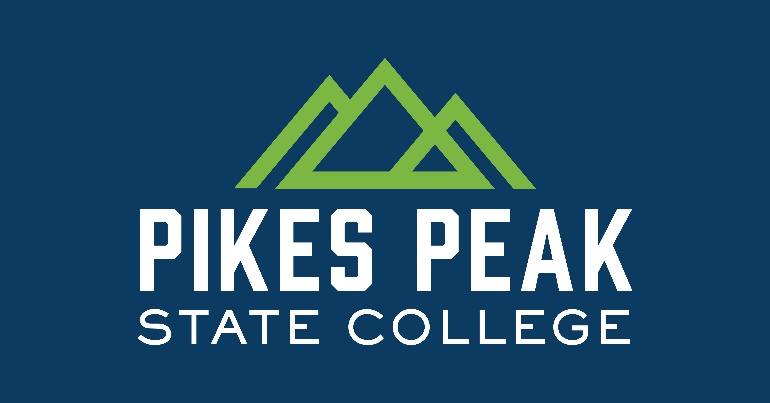 Work Experience Tracking SheetPlease fill out and submit for your work experienceWorkplaceDatesHoursSignature